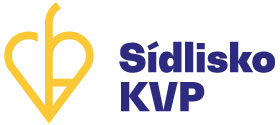 PRIHLÁŠKASÚŤAŽ NÁVRHOV NA UMELECKÉ DIELO VO VEREJNOM PRIESTOREARTWORK KVPÚčastník/účastníčka súťaže – fyzická osoba ( profesionálny umelec/umelkyňa )Titul:Meno:Priezvisko:Titul za menom:Dátum narodenia:Adresa trvalého pobytu:Telefón:E-mail:Ako účastník/účastníčka súťaže návrhov na realizáciu umeleckého diela vo verejnom priestore týmto potvrdzujem že:súhlasím so všetkými podmienkami tejto súťažesúhlasím s použitím môjho autorského návrhu vyhlasovateľovi súťaže a ním určeným osobám pre účely súťaže, ako i pre účely nekomerčnej prezentácieprehlasujem, že som schopný/schopná navrhované dielo realizovať podľa súťažného návrhu a vo finančnom limite stanovenom v podmienkach súťažeberiem na vedomie, že ako autor/autorka súťažného návrhu si ponechám svoje autorské práva, môžem svoj súťažný návrh publikovať a použiť pre vlastnú prezentáciu, ďalej beriem na vedomie, že vyhlasovateľovi súťaže udeľujem súhlas s využitím návrhu pre prezentačné účelyberiem na vedomie, že ako autor/autorka súťažného návrhu mám právo toto dielo viditeľne označiť autorskou značkou alebo podpisomberiem na vedomie, že výrok poroty je výsledkom hodnotenia jednotlivých členov poroty a toto hodnotenie je vyjadrením ich subjektívneho názoruudeľujem vyhlasovateľovi súťaže súhlas s bezodplatným používaním autorských návrhov pre účely súťažeSúhlas so spracovaním osobných údajov v zmysle GDPRPodaním prihlášky udeľujem prevádzkovateľovi Mestská časť Košice – Sídlisko KVP, Trieda
KVP 1, 040 23  Košice (ďalej len: „prevádzkovateľ“) v zmysle čl. 6 ods. 1 písm. a) a čl. 7 Nariadenia Európskeho parlamentu a Rady (EÚ) 2016/679 z 27. apríla 2016 o ochrane fyzických osôb pri spracúvaní osobných údajov a o voľnom pohybe takýchto údajov, ktorým sa zrušuje smernica 95/46/ES (všeobecné nariadenie o ochrane údajov) súhlas so spracúvaním mojich osobných údajov pre účel: vedenia agendy spojenej s realizáciou súťaže „ Súťaž návrhov na realizáciu umeleckého diela vo verejnom priestore -  ARTWORK KVP“  (vedenie evidencie účastníkov súťaže, prihlásenie na súťaž, zúčastnenie sa verejného vyhodnotenia súťaže, vzájomnej komunikácie s účastníkom, zasielanie informácii týkajúcich sa súťaže, prípadného doplnenia alebo vysvetlenia podmienok súťaže), a to v rozsahu:Titul, meno, priezvisko, adresa trvalého pobytu, telefónne číslo, e-mail, dátum narodenia.Tento súhlas so spracúvaním osobných údajov je slobodne daným, konkrétnym, informovaným a jednoznačným prejavom mojej vôle, ktorý udeľujem na obdobie päť rokov v súlade s Registratúrnym poriadkom prevádzkovateľa. Po uvedenej lehote budú Vaše osobné údaje mechanicky zlikvidované (skartované) a nebudú ďalej spracúvané v žiadnej databáze.Pred udelením súhlasu som bol/-a informovaný/-á o nasledujúcich skutočnostiach:moje osobné údaje budú sprístupnené v zákonnej miere tretím stranám v rámci vyhodnotenia súťažných návrhov a zverejnenia výsledkov súťaže.moje osobné údaje, ktorých poskytnutie je dobrovoľné, budú uchovávané počas obdobia platnosti súhlasu a nebudú spracúvané na žiaden iný účel, než na ten, na ktorý boli získané.ako dotknutá osoba mám právo požadovať od prevádzkovateľa prístup k mojim osobným údajom, ktoré sa ma týkajú, právo na ich opravu alebo vymazanie alebo obmedzenie spracúvania, právo namietať proti spracúvaniu, ako aj právo na prenosnosť údajov. v odôvodnenom prípade mám ako dotknutá osoba právo podať sťažnosť dozornému orgánu, ktorým je Úrad na ochranu osobných údajov Slovenskej republiky.beriem na vedomie, že cezhraničný prenos mojich osobných údajov do tretej krajiny sa neuskutočňuje.beriem na vedomie, že nedochádza k automatizovanému rozhodovaniu, vrátane profilovania. Svoje právo kedykoľvek odvolať súhlas, a to aj pred uplynutím doby, na ktorú bol tento súhlas udelený, môžem ako dotknutá osoba uplatniť nasledujúcimi spôsobmi:emailovou žiadosťou zaslanou na adresu k1k@mckvp.sk telefonicky 055/789 06 10 alebozaslaním písomnej žiadosti na adresu sídla prevádzkovateľa s uvedením textu „GDPR - odvolanie súhlasu“ na obálke.Odvolanie súhlasu nemá vplyv na zákonnosť spracúvania vychádzajúceho zo súhlasu pred jeho odvolaním.V prípade akýchkoľvek otázok súvisiacich s ochranou Vašich osobných údajov vrátane uplatnenia Vašich práv v zmysle Nariadenia a zákona o ochrane osobných údajov Vás prosíme, aby ste kontaktovali nás alebo sa obráťte na našu zodpovednú osobu: CUBS plus s.r.o., Mudroňova 29, 040 01  Košiceemailová adresa: oou@cubsplus.skV .............................................      dňa ..................................									........................................								 	   vlastnoručný podpis